   В срок со 2 по 4 августа 2021 года председателем контрольно-счетного отдела муниципального образования «Можгинский район» проведена финансово-экономическая экспертиза  на  постановление Администрации муниципального образования «Можгинский район» от 07.07.2021г. № 410 «Об утверждении отчета об исполнении  бюджета муниципального образования «Можгинский район»» за 1 полугодие 2021 года.  Финансово-экономическая экспертиза на проект на  постановление Администрации муниципального образования «Можгинский район» от 07.07.2021г. № 410 «Об утверждении отчета об исполнении  бюджета муниципального образования «Можгинский район»» за 1 полугодие 2021 год проведена в соответствии  со ст. 264.2  Бюджетного кодексом Российской Федерации (далее- БК РФ), положениями Федерального закона от 07.02.2011г.  №  6-ФЗ «Об общих принципах организации и деятельности контрольно-счетных органов субъектов Российской Федерации и муниципальных образований»,  в ред. изменений,  Уставом муниципального образования «Можгинский район», на основании Положения  о контрольно - счетном отделе муниципального образования «Можгинский район», утвержденного Решением Совета депутатов муниципального образования «Можгинский район» (далее – районный Совет депутатов) от 24.11.2011г.  № 37.6 (в ред. изменений), п. 2.3 плана работы контрольно-счётного отдела муниципального образования «Можгинский район» (далее – контрольно-счётный отдел) на 2021 год, утвержденного решением районного Совета депутатов от 23.12.2020г. № 38.13, Стандарта  внешнего муниципального финансового контроля «Проведение экспертно-аналитического мероприятия», утвержденного председателем контрольно-счетного отдела. Целью  экспертно - аналитического мероприятия является: реализация закрепленных за контрольно-счетным отделом полномочий, в целях регулярного информирования районного Совета депутатов и Главы муниципального образования «Можгинский район» о ходе исполнения бюджета муниципального образования «Можгинский район». Предметом экспертно-аналитического мероприятия явились:   постановление Администрации муниципального образования «Можгинский район» от 07.07.2021г. № 410  «Об утверждении отчета об исполнении  бюджета муниципального образования «Можгинский  район» за 1 полугодие 2021 года» (далее- Постановление № 410), Отчет ф. 0503317,  Положение о бюджетном процессе в муниципальном образовании «Можгинский район», утвержденное Решением районного Совета депутатов от 25.06.2008г. № 12.4, в ред. изменений, решение районного Совета депутатов от 23.12.2020 года № 38.7 «О бюджете муниципального образования «Можгинский район» на 2021 год и на плановый период 2022 и 2023 годов», муниципальные правовые акты, материалы и документы финансово-экономических обоснований указанного Постановления № 410 в части, касающейся доходных и расходных обязательств муниципального образования «Можгинский район» (далее- МО «Можгинский район», иные распорядительные документы.Объекты экспертно-аналитического мероприятия:  Администрация муниципального образования «Можгинский район»),  Управление финансов Администрации муниципального образования «Можгинский район». В результате подготовки заключения установлено следующее:1. Бюджет района за 1 полугодие 2021 года исполнялся в соответствии с требованиями и нормами действующего бюджетного законодательства и  муниципальными правовыми актами.2. Согласно данных отчета об исполнении бюджета района  доходы при плане- 872 832,6 тыс. руб., уточненном – 1 063 174,7 тыс.руб., за 1 полугодие поступили в сумме 517 855,0 тыс. руб., или   59,3 % от плановых и 48,7 % от уточненных назначений.  В сравнении с аналогичным периодом 2020 года общий объем доходов выше на 69 510,6 тыс. руб., или 115,5%, в том числе налоговые и неналоговые доходы при плане- 247 652,0 тыс.руб., уточненном- 249 945,0 тыс.руб., за 1 полугодие поступили в сумме 125 162,9 тыс.руб., или с ростом на 19,7% к уровню аналогичного периода 2020г. (в 2020году- 104 570,0 тыс.руб.).Структура исполненных доходов бюджета района за 1 полугодие 2021 года:- налоговые доходы в сумме  116 172,5 тыс.руб. к 94 723,5 тыс.руб. в 2020г., или 49,7 % от плановых назначений;- неналоговые доходы в сумме 8 990,4 тыс.руб. к 9 846,6 тыс.руб. в 2020г., или 64,6 % от плановых назначений и 54,1% от уточненных;- безвозмездные поступления при плане- 625 180,6 тыс.руб., уточненном- 813 329,7 тыс.руб., исполнены в сумме 392 692,1 тыс.руб., или 62,8 % от плановых и 48,3% от уточненных показателей (за 1 полугодие 2020г. исполнены в размере 343 774,3 тыс.руб.За 1 полугодие 2021 года процент  исполнения собственных доходов  составил 50,5% от плановых и 50,1 % от уточненных назначений, т.е. превысили 50% уровень. В структуре собственных доходов  превысившие 50% уровень от плановых и от уточненных назначений   следующие доходные источники:  налоги на совокупный доход- 135,7 %; от оказания платных услуг (работ) и компенсации затрат государства – 178,6%; от платежей при пользовании природными ресурсами – 62,9%; от штрафов, санкций, возмещения ущерба- 67,7%, прочие неналоговые доходы- 274,5% от плановых и 98,2% от уточненных назначений, по остальным доходным источникам процент исполнения составил от 15,2% до 49,1%. Согласно  плана поступлений налоговых и неналоговых доходов на 2021 год, согласованного с Минфином УР, план по доходам за 1 полугодие согласован в сумме 115 948,0 тыс.руб., т.е. план перевыполнен на 9 214,9 тыс.руб.  Удельный вес поступивших налоговых и неналоговых доходов в структуре общего объема доходов  бюджета  района -  24,2 %  к 23,3% в 2020г.Безвозмездные поступления    при плане- 625 180,6 тыс.руб., уточненном- 813 329,7 тыс. руб., за 1 полугодие исполнены  в размере 392 692,1  тыс. руб., или 62,8 %  от плановых и 48,3% от уточненных назначений, что выше аналогичного периода 2020 года на сумму 48 917,8 тыс. руб., или 114,2 % (в 2020г. при плане- 628 818,0 тыс.руб., уточненном – 673 768,7 тыс.руб., за 1 полугодие исполнены в сумме 343 774,3 тыс.руб.). Удельный вес поступивших безвозмездных поступлений в структуре общего объема доходов  бюджета  района -  75,8 %  к 77,7% в 2020г.Налоговая недоимка по налогам, сборам и иным обязательным платежам по состоянию на 01.07.2021 года составила в сумме 238,8  тыс.руб., т.е. уменьшилась на 739,3  тыс.руб. к уровню  аналогичного периода 2020г. Расходы бюджета района   на 2021 год  утверждены в сумме 872 832,6 тыс. руб., при уточнении расходы сформировались  в сумме 1 088 791,2 тыс.руб.,  фактически за 1 полугодие  освоены  в сумме  516 126,1 тыс.руб.,  или 59,1 % от  плановых и  47,4 % от уточненных бюджетных ассигнований, т.е.  расходы не превысили 50% уровень от уточненных бюджетных ассигнований. По расходам за 1 полугодие 2021г. исполнение составило    59,1 % от плановых и  47,4 % от уточненных бюджетных ассигнований, в том числе расходы достигли и превысили 50 % уровень  от плановых бюджетных ассигнований по разделам: «Национальная экономика» – 58,1% к  31,8 % в 2020г.; «Жилищно-коммунальное хозяйство» - 96,3% к 12,2% в 2020г.;  «Образование» - 61,3 % к 57,4% в 2020г.; «Культура и кинематография» - 59,4% к 53,5% в 2020г.; «Обслуживание государственного и муниципального долга» - 51,6% к 43,9% в 2020г.; «Межбюджетные трансферты общего характера бюджетам субъектов Российской Федерации и муниципальных образований»- 50,0%; от  уточненных  бюджетных ассигнований по разделам: «Образование» - 56,4 % к 52,6% в 2020г.;  «Культура и кинематография» - 55,1% к 43,6% в 2020г.; «Социальная политика»- 54,3% к 45,6 % в 2020г. За 1 полугодие 2021 года в сравнении с аналогичным периодом прошлого года  по двум расходным источникам «Физическая культура и спорт» и «Обслуживание государственного и муниципального долга») наблюдается понижение, по восьми  повышение. Самый маленький процент исполнения расходов по ГРБС по Администрации района- 22,7  %,   самый большой процент по Управлению образования- 62,6 %. Общий объем бюджетных ассигнований по  муниципальным программам при плане – 870146,0 тыс.руб., уточненном- 1 084 932,1 тыс.руб., за 1 полугодие освоены средства в сумме 514 152,3 тыс. руб., или 59,1% от плановых и 47,4% от уточненных бюджетных ассигнований, что выше аналогичного периода 2020 года на сумму 62 331,6 тыс.руб., или 113,8%. Анализом показателей объема бюджетных ассигнований на реализацию муниципальных  программ, предусмотренных к финансированию за счет средств бюджета района выявлено, что:- принятые первоначально бюджетные ассигнования уточнены в сторону увеличения по семи программам,  по двум программам в сторону уменьшения, по программе «Создание условий для устойчивого  экономического развития» в течение отчетного периода расходы не уточнялись; -    исполнение в процентах  по муниципальным программам от плановых показателей  от 1,1% до 63,2%,  от уточненных показателей от 0,9% до 56,8%. Следует отметить, что за 1 полугодие 2021 г. наибольшие расходы  от уточненных бюджетных ассигнований, которые превысили 50% уровень, составили расходы на реализацию мероприятий по программам:  «Развитие образования и воспитания» - 56,8% и «Развитие культуры»- 55,7%, по остальным муниципальным программам 50% уровень не достигнут. Самый низкий процент исполнения по муниципальной программе  «Энергосбережение и повышение энергетической эффективности муниципального образования «Можгинский район» - 1,1% от плановых и 0,9% от уточненных бюджетных ассигнований.  Также низкий процент исполнения по муниципальным программам:   «Создание условий для устойчивого  экономического развития» - 28,5 %; «Управление муниципальными финансами» - 39,6%. Низкое исполнение указанных муниципальных программ обусловлено:- проведением конкурентных процедур в отчетном периоде (основная причина);- сезонностью осуществления расходов;- отсутствием средств республиканского бюджета;- проведением кассовых расходов по факту выполненных работ на основании предоставленных документов.Уменьшение объемов бюджетных  ассигнований на реализацию муниципальных программ, исполненных в 1 полугодии 2021 года  к аналогичному периоду 2020 года наблюдается по муниципальным программам: «Социальная политика» на сумму 368,3 тыс.руб.; «Энергосбережение и повышение энергетической эффективности муниципального образования «Можгинский район»  на сумму 389,9 тыс.руб., по остальным муниципальным программам расходы выше.  Решением № 38.7  бюджет района утвержден бездефицитным. В связи с вносимыми изменениями в бюджет района дефицит бюджета сформировался в размере 25 616,5 тыс.руб. За 1 полугодие 2021 года   бюджет района  по доходам в сумме 517 855,0 тыс.руб., расходам в сумме 516 126,1 тыс.руб. исполнен с профицитом в сумме 1 728,9 тыс.руб., что соответствует Отчету   ф.  0503317. По состоянию на 01.07.2021 г. верхний предел муниципального внутреннего долга МО «Можгинский район» увеличен на сумму 4 600,0 тыс.руб. и утвержден в размере 40 900,0 тыс. руб. к  36 300,0 тыс.руб. первоначально установленному. 3. В ходе проведения экспертизы установлено, что данные изменения и перераспределения Управлением финансов  произведены с учетом  приказов Минфина России: от 06.06.2019г. № 85н «О Порядке формирования и применения кодов бюджетной классификации Российской Федерации, их структуре и принципах назначения» (в ред. изменений); от 29.11.2017г. № 209н «Об утверждении Порядка применения классификации операций сектора государственного управления», в ред. изменений.  4. Замечания финансово-экономического характера отсутствуют. Нормативно-правовые акты органов местного самоуправления в полном объеме представлены и достаточны для проведения  экспертизы.5. В целях более эффективного исполнения  бюджета района  за текущий год контрольно-счетный отдел считает целесообразным предложить  Администрации района: - обеспечить актуализацию и реализацию комплексного плана мероприятий по увеличению поступлений налоговых и неналоговых доходов в бюджет района;    - продолжить работу по снижению общей недоимки по налогам и сборам,  а также другим закрепленным доходным источникам в бюджет района;-  принять действенные меры по полному и своевременному освоению бюджетных ассигнований, проводить работу по повышению ответственности ГРБС за контролем по расходованию средств бюджета района, в целях равномерного осуществления финансирования в течение отчетного финансового года.   Представление по результатам экспертно-аналитического мероприятия не направлялось.исп. председатель  КСО Т.А. Пантелеева.05.08.2021г.КОНТРОЛЬНО-СЧЕТНЫЙ ОТДЕЛ
МУНИЦИПАЛЬНОГО ОБРАЗОВАНИЯ «МОЖГИНСКИЙ РАЙОН»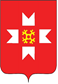 «МОЖГА  ЁРОС»МУНИЦИПАЛ  КЫЛДЫТЭЛЭН ЭСКЕРОНЪЯНО ЛЫДЪЯНЪЯ  ЁЗЭТЭЗ